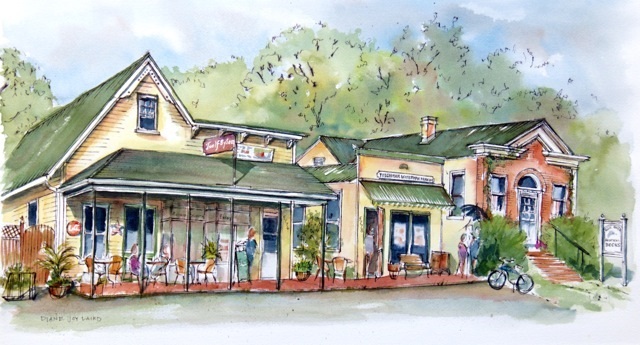 As one of the Eastern shore’s small upscale restaurant and caterers, we at Two If By Sea are dedicated to providing and creating special events that your friends and family will talk about for a long time.How is this accomplished you ask, high quality cuisine, impeccable customer service, attention to detail, and most of all listening to you, our client.We have compiled our most requested foods and created a variety of catering menus that can be selected “as is” or you can work with our Executive Celebrity Chef Henry J. Miller to customize a unique menu for your special day or event. Our chef is a CIA graduate and has been catering special events for over 25 years.Our top priority is you, the client.We will strive to make your day or event effortless, memorable and most of all with flawless execution.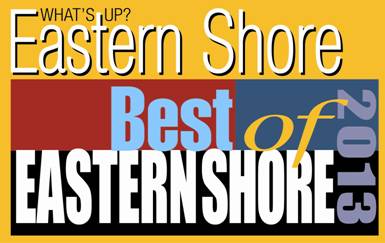 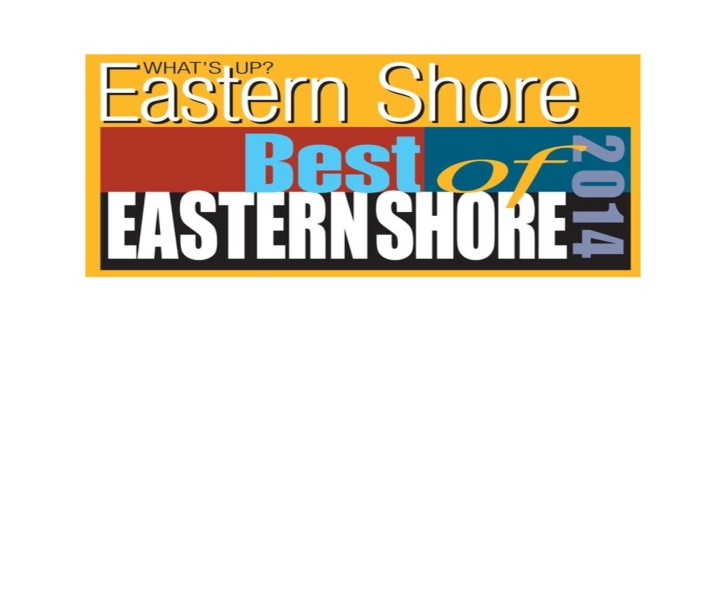 Multi year award winner for the “Best Weekday Breakfast” and “Best Kept Secret” Talbot CountyTwo if by Sea Breakfast BuffetPick 2Mushroom Spinach QuicheCrab, Spinach, Cheese Quiche4 Cheese QuicheBacon Cheese QuicheSausage and Cheese StrataHam and Cheese StrataPick 1French Toast SticksPancakesPick 2SausageBaconHamScrappleIncludes - Fresh Fruit Salad, Assorted mini pastries, bagels and muffinsHome fries , Coffee, Decaf and Hot Tea, Orange and Tomato Juice$22.95 per personDoes not include tax or gratuitySummer Brunch BuffetFresh Fruit DisplayAssorted Cut Fruit, Homemade Granola with YogurtFresh Berries and Whipped CreamChilled Strawberry and Champagne SoupPastry StationCoffee Cake, Mini Danish, Mini Muffins, SconesWith Homemade JamsBruschetta StationPesto, Mozzarella and Roasted Red PeppersBarbecued Chicken, Sundried Tomato and CheddarCrab Salad with AsparagusEgg StationScrambles Eggs with Assorted Toppings:Asparagus, Caramelized Onion, Diced TomatoSautéed mushrooms, Peppers, Fresh HerbsHam, Sausage, Cheddar, MozzarellaCoffee, Decaf and Hot Tea, Orange and Tomato Juice$32.95 per personDoes not include tax or gratuityBlack Walnut Point LunchAssorted SandwichesPick 4On mini RollsHam and Cheese, Dijon MayonnaiseTurkey and Cranberry MayonnaiseRoast Beef with Roasted Red PepperGrilled VegetablesTarragon Chicken SaladTuna SaladPotato ChipsAssorted CookiesAssorted Soda$10.95 per personDoes not include tax or gratuityTilghman CookoutBurgers, Hot DogsRollsCheeseLettuce, TomatoPotato SaladCole SlawPasta SaladPotato ChipsAssorted CookiesAssorted Soda$13.95 per personDoes not include tax or gratuityOld Fashioned Tilghman BBQCaesar SaladCole SlawTomato, Basil SaladCorn Bread, rolls and butterSlow Roasted Beef BrisketGrilled Marinated Chicken BreastPulled PorkCorn on the CobMacaroni and CheeseWatermelonBrowniesAssorted cookiesIced Tea, Lemonade, Water$31.95 per personDoes not include tax or gratuityEastern Shore Crab BoilBoiled with Crab Spice:ShrimpSausageCorn on the Cob, Red PotatoesFried ChickenTomato Basil SaladPotato Salad, Cole SlawCorn BreadWatermelonBrownies, Assorted CookiesIced Tea, Lemonade and WaterBushels of crabs additional, at market price, plus$ 31.95 per person with crabs … $39.95 per person without crabsDoes not include tax or gratuitySouth of the Border PartyMake Your Own TacoTaco MeatRoasted VegetablesCheddar Cheese SauceShredded Cheddar, Guacamole, OnionsSour Cream, Lettuce, TomatoSalsa, Jalapenos, Black OlivesHard and Soft TacosStuff Your FajitaSeasoned Chicken and Beef StripsWith Peppers and OnionsSoft TacosRefried Beans, Spanish RiceNacho ChipsChurrosIced Tea, Lemonade and Ice Water$28.95 per personDoes not include tax or gratuityCocktails by the ChesapeakePassed AppetizersSpinach and Feta in FiloVegetable SpringrollsPeppered Beef Tenderloin, On Sliced Baguette with Horseradish Herb MayonnaiseOrange Glazed Chicken SkewersMini Crab Balls, With Remo lade SauceCurrant MeatballsShrimp Bruschetta, With Tomato and BasilCrab Salad MartiniChesapeake Ceviche, With Avocado$41.95 per personDoes not include tax or gratuityChesapeake WeddingCocktail HourGrilled Chicken Sate with Peanut Dipping SauceRaspberry and Brie PopoversCrab Balls with Remolade SauceWarm Crab Dip with Sliced BaguettesEggplant Tapenade with Pita PointsDinner BuffetCrab and Avocado SaladWatermelon Feta SaladStuffed Chicken Breast with Spinach and FetaRoasted Pork Loin with ApplesWild Rice, Honey Glazed CarrotsGrilled Asparagus, Herb Smashed PotatoesDessertSmith Island CakesorSalted Caramel Chocolate TartsChocolate Truffles, Lemon Cream TartsMini Éclairs, Apple Tarts$69.95 per personDoes not include tax or gratuityCreate your Buffet Dinner MenuPrice Varies depending on selectionSalads(Pick 2)Garden Salad with Assorted DressingsSpinach Salad with Assorted DressingsCaesar SaladPotato SaladEdamame SaladWatermelon fetaDill Cucumber SaladCole SlawBlack Bean and Corn SaladPasta SaladTabbouli SaladBreads and Butter(Pick 1)Assorted Dinner RollsSliced BreadsCorn BreadSliced BaguettesEntrees(Pick 2 or 3)Chicken MarsalaStuffed Chicken with Spinach and fetaChicken Chesapeake Teriyaki Chicken Breast with Fruit SalsaFried ChickenChicken BruschettaBeef BrisketBeef BurgundyBeef StroganoffShepherds PiePulled PorkPork Loin with Apples and OnionsPork Loin Stuffed with Spinach and FetaPork Tenderloin Medallions Crab CakesRockfish with Crab Butter SauceFried CatfishSeafood MornayHerb SalmonFried RockfishSeafood CreolePasta PrimaveraEggplant ParmesanCous Cous with Moroccan VegetablesMacaroni and CheeseMushroom StroganoffEggplant stuffed with Quinoa and VegetablesSweet Potato and Black Bean EnchiladasVegetable GoulashSides(Pick 4)Mixed Sauted Squash          Roasted Brussel Sprouts                 Honey Glazed Carrots        Roasted Beets   Mexican Corn          Curried Chickpeas               Roasted Asparagus            Roasted Sesame Butternut Squash       Refried Beans         Grilled Baby Bok Choy     Stewed Tomatoes         Roasted Root Vegetables            Roasted Red Potatoes           Mashed Cauliflower  Herb Smashed PotatoesPotatoes Au GratinWild Rice PilafSpanish RicePrice Varies depending on selectionsHors d'oeuvres Station:Select three of our hors d’oeuvres $14 pp, Additional $4 pp each,  1 hour cocktail partyCrab add $4.00Does not include tax or gratuityVegetable Tray with Hummus DipCubed Cheese Tray with CrackersCheese Wedge and Sausage Tray with CrackersSeasonal Fruit Tray with Yogurt DipReuben Dip with Rye BreadSeafood Spread with CrackersWarm Spinach Artichoke Dip with CrackersCheese Steak Dip with Sliced BaguettesBruschetta with Sliced BaguettesTaco Dip with Tortilla ChipsShrimp or Crab Bruschetta with Sliced Baguettes add $2.00Eggplant Tapenade with Pita PointsShrimp Cocktail Platter with Cocktail Sauce and Lemons add $4.00Warm Chesapeake Crab Dip with Sliced Baguettes add $2.00Avocado Dips with Tortilla ChipsGarbanzo Bean and Sundried Tomato Dip with VegetablesBuffalo Chicken Dip with Celery and Tortilla ChipsHand Passed Hors d'oeuvres:Select any three $14 pp Additional $4 each
Seafood add $4  Tenderloin add $41 hour cocktail partyDoes not include tax or gratuityVegetarianSpanikopitaMushrooms Stuffed with Spinach and FetaVegetable Spring rollsJalapeno Cheese PoppersTempura Broccoli Cheese BitesBruschetta on Sliced BaguettesBuffalo CauliflowerAsparagus and Goat Cheese TartsRaspberry and Brie PopoversChickenChicken Cordon Bleu BitesTarragon Chicken Salad in Philo CupsChicken Cheese TaquitosChicken Sate Skewers with Peanut SauceBeefTeriyaki Steak Sate Skewers with Peanut SauceBeef Tenderloin on Baguette with Horseradish MayonnaiseMini Beef KabobsBBQ MeatballsMini Beef EmpanadasMini Beef Tenderloin WellingtonseafoodCrab BallsShrimp Salad in Pastry CupsSalmon Mousse in EndiveMini Crab QuicheScallops Wrapped in BaconCoconut ShrimpMushroom Stuffed with CrabSmoked Salmon CanapéCrab Mango Salad in Philo CupsMiscellaneousReuben PuffsMini Corn DogsWater Chestnuts Wrapped with BaconMacaroni and Cheese BitesSausage Stuffed MushroomsMini TacosMarinated Asparagus Wrapped with prosciuttoDates Wrapped with BaconAdd a Fun Station To Your PartyMenu Choices and prices are for 2 hour Add On StationsDoes not include tax or gratuityHot DogHot Dogs, Rolls, Chili, Cheese, Sauerkraut, Ketchup, and Mustard, Relish $8pp.Macaroni and cheeseMacaroni and Cheese, Diced Ham, Bacon Bits, Salsa, Jalapenos, Diced Tomatoes, Diced scallions  $8ppSandwich Carving StationTarragon Roasted Turkey and Peppered Roast Beef w/Au Jus, Horseradish Crème, Homemade Honey Mustard, Petite Croissants & Rolls $14 pp   Add Mashed Potatoes  $1 ppW/Beef Tenderloin add $12 ppW/Pork Loin add $4 ppW/Marinated Flank add $7ppW/Prime Rib add $12 ppSalad Bar Station:Fresh Greens, sliced onions, green peppers, cucumbers, cherry tomatoes, shredded carrots, fresh mushrooms, three dressings, shredded cheese, croutons, bleu cheese crumbles, cinnamon walnuts $6 ppPasta StationPenne Pasta, Selection of two of the following sauces: Alfredo, vodka, Meat, Primavera or Marinara.With Choice of Italian Sausages w/Peppers and Onions or Meatballs Marinara.Oregano, Parmesan Cheese, Crusty Breads and Dipping Oils $14 ppCrudités StationA decorated display of fresh cut vegetables, with Dill Dip.Assorted Cheeses and Crackers and fresh seasonal fruits $8 ppMashed Potato BarGarlic Redskin Potato Bar with toppings to include: Grated cheese, sour cream, chives, salsa and much more!  $8 ppMake Your Own Nacho BarTortilla Chips, Homemade Queso with Chorizo dip, salsa, chopped cilantro, sliced black olives, jalapeno, diced onion, and sour cream $7 ppFajita BarFajita Chicken Strips, Fajita Beef Strips, Peppers and Onions, Sour Cream, Guacamole, salsa, Soft Tortillas, and  Refried Beans $11 ppCheese Steak Beef and Chicken Cheese steak, Peppers, Onions, Lettuce, Tomatoes, Mayonnaise, Ketchup $15ppPizzaChoice of White, Pepperoni, Sausage, Peppers, Onions, Mushrooms $12ppTaco BarBeef Taco Meat, Roasted Vegetables, shredded lettuce, chopped tomatoes, shredded cheese, salsa, sour cream diced onions, hard and soft tacos, tortilla chips $10ppGuacamole BarAvocado Pulp with tortilla chips, Vegetables and toppings to include: sliced green onions, sliced olives,  salsa, corn salsa, chopped cilantro and more $8ppOur Chocolate FONDUE with Fresh StrawberriesAssorted cut fruits, marshmallows, grahams, pretzel sticks, cubed cakes, cookies and more $8 ppMiniature Dessert DisplayOur Pastry Chef's selection of gourmet miniature pastries, and parfaits $7 ppCoffee and Tea Includes coffee, selection of teas, sugar, sweeteners $2ppPopcorn MachineFresh hot popcorn  $2ppOysters Buffet1 hour  fresh shuckedOysters, lemons, hot sauce, cocktail sauce Market priceIce Cream CartChoice of 2 $4.00 ppAlso AvailableWine and BeerCookie and Brownie TrayPumpkin Dip with Vanilla and Spiced WafersCakes and PiesCupcakes or Mini CupcakesBreakfast PastriesSmith Island CakesChocolate Ganache Covered $45.00TraditionalTriple ChocolateReese’s Peanut ButterChocolate Covered StrawberryChocolate Covered BananaChocolate Covered OreoButter cream IcingRainbow Smith Island Cake Black ForestBanana CreamButter PecanChocolate MintCoconutBailey’s Irish CreamLemonOrange CreamsicleKey LimeLemon LimeCarrot CakeOrange PecanToffeeWine List Pinot Grigio Chardonnay Sauvignon Blanc Rose Pinot Noir Cabernet Sauvignon Syrah Prosecco Beer ListBlue Moon                       Sam AdamsMichelob Ultra                 Modelo NegroBud                                 Angry OrchardBud Light                        Eastern Shore Brewery IPACorona                            Eastern Shore Brewery Amber AleCorona Light                   Dog Fish Head 60 Minute IPACoors Light                     Becks NAFat Tire                           White ClawTruly’s                            Coors NAMany others availableIn Talbot County all alcohol must be bought and served by an approved vendor and servers must be TIPS certified. There is no BYOB to a catered event